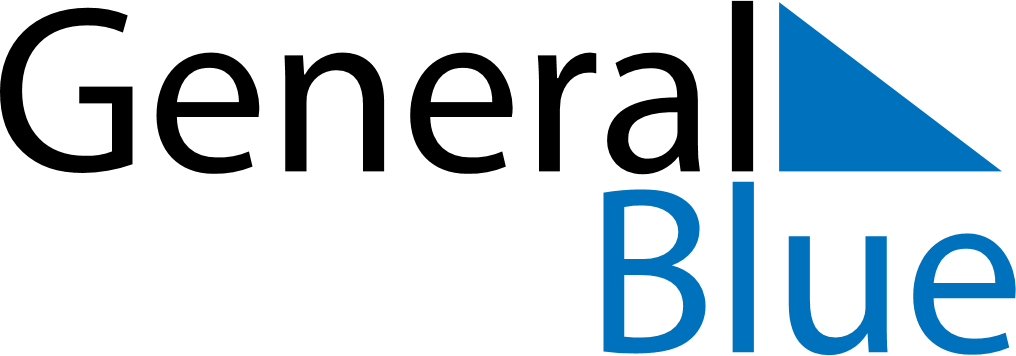 May 2024May 2024May 2024May 2024May 2024May 2024Merikarvia, Satakunta, FinlandMerikarvia, Satakunta, FinlandMerikarvia, Satakunta, FinlandMerikarvia, Satakunta, FinlandMerikarvia, Satakunta, FinlandMerikarvia, Satakunta, FinlandSunday Monday Tuesday Wednesday Thursday Friday Saturday 1 2 3 4 Sunrise: 5:20 AM Sunset: 9:41 PM Daylight: 16 hours and 20 minutes. Sunrise: 5:17 AM Sunset: 9:44 PM Daylight: 16 hours and 26 minutes. Sunrise: 5:14 AM Sunset: 9:46 PM Daylight: 16 hours and 32 minutes. Sunrise: 5:11 AM Sunset: 9:49 PM Daylight: 16 hours and 37 minutes. 5 6 7 8 9 10 11 Sunrise: 5:08 AM Sunset: 9:52 PM Daylight: 16 hours and 43 minutes. Sunrise: 5:05 AM Sunset: 9:55 PM Daylight: 16 hours and 49 minutes. Sunrise: 5:03 AM Sunset: 9:58 PM Daylight: 16 hours and 54 minutes. Sunrise: 5:00 AM Sunset: 10:00 PM Daylight: 17 hours and 0 minutes. Sunrise: 4:57 AM Sunset: 10:03 PM Daylight: 17 hours and 6 minutes. Sunrise: 4:54 AM Sunset: 10:06 PM Daylight: 17 hours and 11 minutes. Sunrise: 4:51 AM Sunset: 10:09 PM Daylight: 17 hours and 17 minutes. 12 13 14 15 16 17 18 Sunrise: 4:48 AM Sunset: 10:11 PM Daylight: 17 hours and 22 minutes. Sunrise: 4:46 AM Sunset: 10:14 PM Daylight: 17 hours and 28 minutes. Sunrise: 4:43 AM Sunset: 10:17 PM Daylight: 17 hours and 33 minutes. Sunrise: 4:40 AM Sunset: 10:19 PM Daylight: 17 hours and 38 minutes. Sunrise: 4:38 AM Sunset: 10:22 PM Daylight: 17 hours and 44 minutes. Sunrise: 4:35 AM Sunset: 10:25 PM Daylight: 17 hours and 49 minutes. Sunrise: 4:33 AM Sunset: 10:27 PM Daylight: 17 hours and 54 minutes. 19 20 21 22 23 24 25 Sunrise: 4:30 AM Sunset: 10:30 PM Daylight: 17 hours and 59 minutes. Sunrise: 4:28 AM Sunset: 10:33 PM Daylight: 18 hours and 4 minutes. Sunrise: 4:25 AM Sunset: 10:35 PM Daylight: 18 hours and 9 minutes. Sunrise: 4:23 AM Sunset: 10:38 PM Daylight: 18 hours and 14 minutes. Sunrise: 4:20 AM Sunset: 10:40 PM Daylight: 18 hours and 19 minutes. Sunrise: 4:18 AM Sunset: 10:43 PM Daylight: 18 hours and 24 minutes. Sunrise: 4:16 AM Sunset: 10:45 PM Daylight: 18 hours and 29 minutes. 26 27 28 29 30 31 Sunrise: 4:14 AM Sunset: 10:47 PM Daylight: 18 hours and 33 minutes. Sunrise: 4:12 AM Sunset: 10:50 PM Daylight: 18 hours and 38 minutes. Sunrise: 4:09 AM Sunset: 10:52 PM Daylight: 18 hours and 42 minutes. Sunrise: 4:07 AM Sunset: 10:54 PM Daylight: 18 hours and 46 minutes. Sunrise: 4:05 AM Sunset: 10:57 PM Daylight: 18 hours and 51 minutes. Sunrise: 4:04 AM Sunset: 10:59 PM Daylight: 18 hours and 55 minutes. 